PROGRAMA NACIONAL DE BECAS 2017-2018 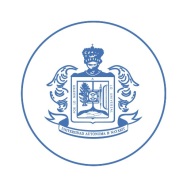 BECA MANUTENCIÓN-TRANSPORTENOMBRE DEL ALUMNO: ______________________________________________________________________________GRADO (I) (II) (III) (IV) (V)					SEMESTRE (I) (II) (III) (IV) (V) (VI) (VII) (VII) (VIII) (IX) (X)PROGRAMA ACADÉMICO: _____________________________________________________________________________DOCUMENTOS ENTREGADOS MANUTENCIÓNNOTA: EN LOS PUNTOS 6,7,8,9 Y 10 SOLO ENTREGARAN AQUELLOS ALUMNOS QUE CUENTEN CON LOS PUNTOS ANTERIORES.DOCUMENTOS ENTREGADOS TRANSPORTEFIRMA DEL ALUMNO___________________________________________________________1. ACUSE6. ORIGINAL DE CONSTANCIA MÉDICA DE EMBARAZO2. COMPROBANTE DE INGRESOS U ORIGINAL DE CONSTANCIA  BAJO PROTESTA DE DECIR LA VERDAD DE LA CANTIDAD DE INTEGRANTES QUE CONFORMAN EL NUCLEO FAMILIAR DEL BENEFICIADO.7. COPIA DE ACTA DE NACIMIENTO DE HIJOS3. COPIA DE CREDENCIAL8. ORIGINAL DE CONSTANCIA MÉDICA DE       DISCAPACIDAD4. COPIA DE COMPROBANTE DE DOMICILIO9. ORIGINAL DE CONSTANCIA DE ORIGÉN INDÍGENAS     (CDI)5. HISTORIAL ACADÉMICO10. FORMATO F1 (PROSPERA)11. PRESENTAR COPIA QUE ACREDITE HABER SIDO  BENEFICIADAS CON “BECA DE APOYO A LA EDUCACIÓN BÁSICADE MADRES JÓVENES Y JÓVENES EMBARAZADAS11. PRESENTAR COPIA QUE ACREDITE HABER SIDO  BENEFICIADAS CON “BECA DE APOYO A LA EDUCACIÓN BÁSICADE MADRES JÓVENES Y JÓVENES EMBARAZADASACUSECROQUISCOMPROBANTE DE GASTOS